Vyhodnotenie stavu a klasifikácie okresov siete VAS  k 1. 7. 2020 (Interný materiál odboru tvorby strategických zámerov MZ SR)Mgr. Daša UličnáBratislavajúl 2021STAV SIETE VASV rámci vyhodnotenia siete všeobecnej ambulantnej starostlivosti (ďalej iba „VAS“) v Slovenskej republike (ďalej iba „SR“) boli k 1. 7. 2020 preskúmané nasledujúce oblasti:poskytovatelia zdravotnej starostlivosti (ďalej iba „PZS“) a lekári v sieti VAS,poistenci a kapitanti v sieti VAS,geografická dostupnosť siete VAS,kapacitná priepustnosť siete VAS.Stav siete VLDPZS a lekári vo VLDPodľa údajov zdravotných poisťovní (ďalej iba „ZP“) tvorilo k 1. 7. 2020 sieť všeobecného lekárstva pre dospelých (ďalej iba „VLD“) 1 940 PZS v 717 obciach SR, pričom za PZS v sieti VLD boli považovaní všetci zmluvní PZS s min. jedným kapitantov vo VLD a miestom prevádzky ambulancie VLD na území SR (okrem Väzenskej nemocnice Trenčín). U týchto PZS pracovalo celkom 2 720 VLD lekárov, pričom celkový súčet ich úväzkov bol na úrovni 2 156 lekárskych miest (ďalej iba „LM“). Štruktúra siete VLD na úrovni krajov SR je uvedená v tab. č. 1 a štruktúra siete VLD na úrovni okresov SR je uvedená v prílohe č. 1.Tab. č. 1 Štruktúra siete VLD v jednotlivých krajoch SRPriemerný vek lekárov v sieti VLD predstavoval 59 rokov, pričom max. vek bol 94 rokov a min. vek bol 29 rokov. Približne 40 % všetkých LM vo VLD tvorili úväzky lekárov v dôchodkovom veku, t. j. vo veku 63 a viac rokov. Demografická štruktúra lekárov v sieti VLD je uvedená v tab. č.  2 a znázornená v grafe č. 1.Tab. 2 Demografická štruktúra lekárov vo VLD	            Graf č. 1  Demografická štruktúra lekárov vo VLD	Poistenci a kapitanti vo VLDPodľa údajov Úradu pre dohľad nad zdravotnou starostlivosťou (ďalej iba „ÚDZS“) bolo k 1. 7. 2020 na Slovensku 3 927 565 poistencov spadajúcich do siete VLD, pričom dohodu o poskytovaní zdravotnej starostlivosti vo VLD malo podľa údajov ZP uzavretých približne 93 % z nich, čo predstavuje celkovo 3 640 262 kapitantov vo VLD. Celkový počet poistencov a kapitantov vo VLD  na úrovni krajov SR je uvedený v tab. č. 3 a celkový počet poistencov a kapitantov vo VLD na úrovni okresov SR je uvedený v prílohe č. 3.Tab. č. 3   Prehľad počtu poistencov a kapitantov vo VLD v jednotlivých krajoch SRGeografická dostupnosť siete VLDPásma časovej dostupnosti (čas dojazdu) k najbližšiemu miestu (obci) poskytovania VLD pri zohľadnení charakteru dopravnej premávky a typu ciest rozdelené do dvoch pásiem, pričom 100 % poistencov má čas dojazdu do najbližšej obce s ambulanciou VLD do 25 minút. Percentuálne rozdelenie obyvateľstva do oboch pásiem dostupnosti je uvedené v tab. č. 4. Tab. č. 4  Dostupnosť obyvateľstva SR k najbližšiemu miestu poskytovania VLDVýsledkom vyhodnotenia geografickej dostupnosti siete VLD v SR je mapa geografickej dostupnosti VLD (mapa č. 1).Mapa č. 1  Mapa geografickej dostupnosti VLD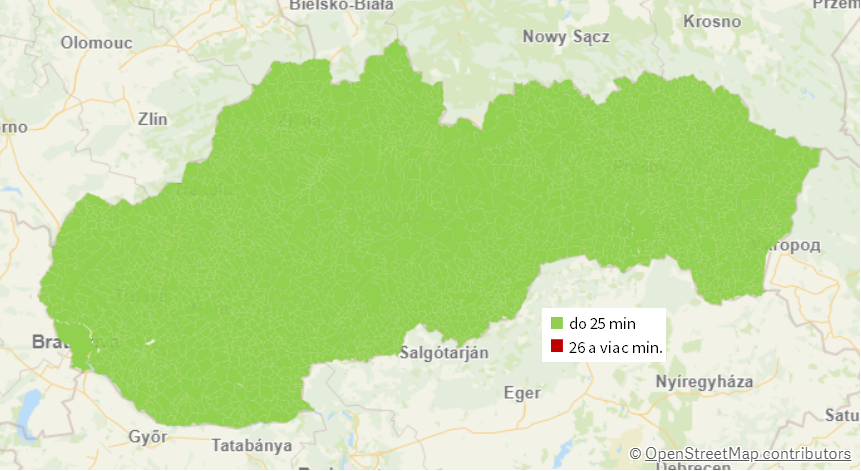 Kapacitná priepustnosť siete VLDKapacita siete VLD bola definovaná počtom LM, v rámci ktorých je poskytovaná ZS vo VLD v danom okrese, predstavuje ju teda súčet všetkých aktívnych LM vo VLD v danom okrese. Kapacita siete VLD na úrovni okresov je uvedená v prílohe č. 4.Potreba siete VLD bola definovaná počtom LM potrebných na zabezpečenie poskytovania ZS vo VLD v danom okrese, pričom bola vypočítaná ako podiel počtu prepočítaných poistencov vo VLD v danom okrese, navýšeného o percento migrácie vo VLDD v danom okrese, a normatívu počtu kapitantov vo VLD. Celkový potrebný počet LM pre naplnenosť siete VLD v krajoch je uvedený v tab. č. 5, potreba siete VLD na úrovni okresov je uvedená v prílohe č. 4 a údaje o migrácii za VLD obsahuje príloha č. 5.Tab. č. 5   Potreba počtu LM vo VLD v jednotlivých krajoch SRNa základe výpočtov kapacity a potreby siete VLD je vypočítaná kapacitná priepustnosť siete VLD na úrovni okresov. Kapacitná priepustnosť siete VLD vyjadruje % naplnenosti siete vo vzťahu k potrebe a jej výsledkom je mapa kapacitnej priepustnosti siete VLD na Slovensku (mapy č. 2 a 3). Kapacitná priepustnosť siete  VLD na úrovni okresov je uvedená v prílohe č. 4.Mapa č. 2  Mapa naplnenosti siete VLD 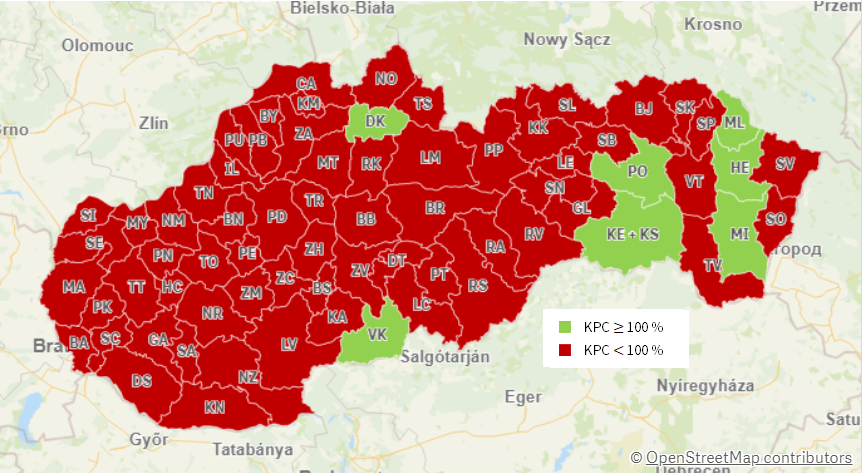 Mapa č. 3    Mapa kapacitnej priepustnosti siete VLD podľa % naplnenosti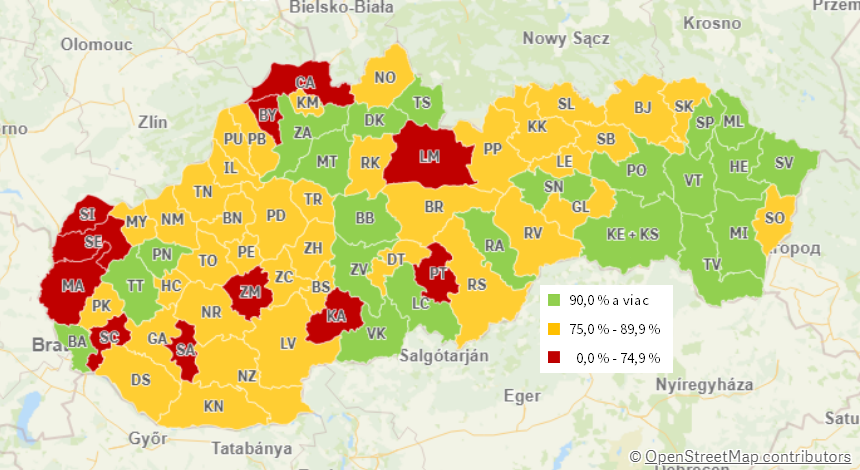 Stav siete VLDDPZS a lekári vo VLDDPodľa údajov ZP tvorilo k 1. 7. 2020 sieť všeobecného lekárstva pre deti a dorast (ďalej iba „VLDD“)  1 031 PZS v 452 obciach SR, pričom za PZS v sieti VLDD boli považovaní všetci zmluvní PZS s min. jedným kapitantov vo VLDD a miestom prevádzky ambulancie VLDD na území SR, okrem Väzenskej nemocnice Trenčín. U týchto PZS pracovalo celkom 1 309 VLDD lekárov, pričom celkový súčet ich úväzkov bol na úrovni 1 056 LM. Štruktúra siete VLDD na úrovni krajov SR je uvedená v tab. č. 6 a štruktúra siete VLDD na úrovni okresov SR je uvedená v prílohe č. 2.Tab. č. 6  Štruktúra siete VLDD v jednotlivých krajoch SRPriemerný vek lekárov v sieti VLDD predstavoval 61 rokov, pričom max. vek bol 91 rokov a min. vek bol 31 rokov. Približne 47 % všetkých LM vo VLDD tvorili úväzky lekárov v dôchodkovom veku, t. j. vo veku 63 a viac rokov. Demografická štruktúra lekárov v sieti VLDD je uvedená v tab. č.  7 a znázornená v grafe č. 2.Tab. č. 7  Demografická štruktúra lekárov vo VLD	D            Graf č. 2  Demografická štruktúra lekárov vo VLDD	Poistenci a kapitanti vo VLDDPodľa údajov ÚDZS bolo k 1. 7. 2020 na Slovensku 1 233 229 poistencov spadajúcich do siete VLDD, pričom dohodu o poskytovaní zdravotnej starostlivosti vo VLDD malo podľa údajov ZP uzavretých takmer 99 % z nich, čo predstavuje celkovo 1 219 494 kapitantov vo VLDD. Celkový počet poistencov a kapitantov vo VLDD na úrovni krajov SR je uvedený v tab. č. 8 a celkový počet poistencov a kapitantov vo VLDD na úrovni okresov SR je uvedený v prílohe č. 3.Tab. č. 8  Prehľad počtu poistencov a kapitantov vo VLDD v jednotlivých krajoch SRGeografická dostupnosť siete VLDDPásma časovej dostupnosti (čas dojazdu) k najbližšiemu miestu (obci) poskytovania VLDD pri zohľadnení charakteru dopravnej premávky a typu ciest rozdelené do dvoch pásiem, pričom takmer 100 % poistencov má čas dojazdu do najbližšej obce s ambulanciou VLDD do 25 minút. Percentuálne rozdelenie obyvateľstva do oboch pásiem dostupnosti je uvedené v tab. č. 9. Tab. č. 9  Dostupnosť obyvateľstva SR k najbližšiemu miestu poskytovania VLDDVýsledkom vyhodnotenia geografickej dostupnosti siete VLDD v SR je mapa geografickej dostupnosti VLDD (mapa č. 4).Mapa č. 4  Mapa geografickej dostupnosti VLDD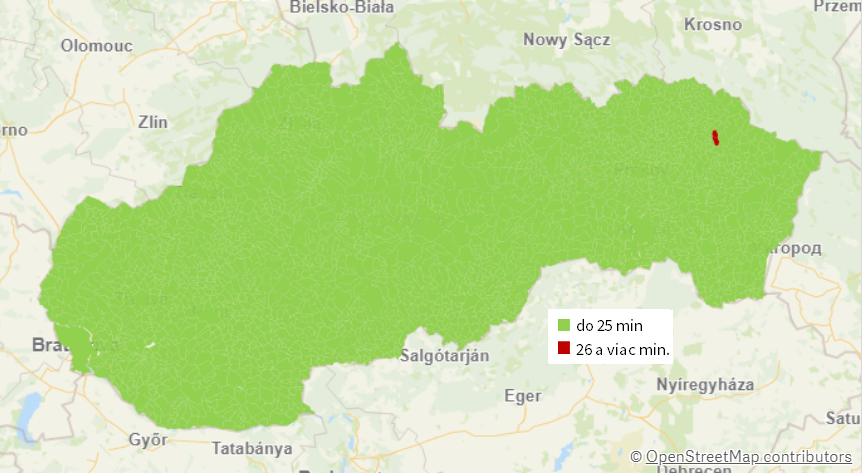 Kapacitná priepustnosť siete VLDDKapacita siete VLDD bola definovaná počtom LM, v rámci ktorých je poskytovaná ZS vo VLDD v danom okrese, predstavuje ju teda súčet všetkých aktívnych LM vo VLDD v danom okrese. Kapacita siete VLDD na úrovni okresov je uvedená v prílohe č. 4.Potreba siete VLDD bola definovaná počtom LM potrebných na zabezpečenie poskytovania ZS vo VLDD v danom okrese, pričom bola vypočítaná ako podiel počtu prepočítaných poistencov vo VLDD v danom okrese, navýšeného o percento migrácie vo VLDD v danom okrese, a normatívu počtu kapitantov vo VLDD. Celkový potrebný počet lekárov pre naplnenosť siete VLDD v krajoch je uvedený v tab. č. 10, potreba siete VLDD na úrovni okresov je uvedená v prílohe č. 5 a údaje o migrácii za VLDD obsahuje príloha č. 5.Tab. č. 10   Potreba počtu lekárskych miest vo VLDD v jednotlivých krajoch SRNa základe výpočtov kapacity a potreby siete VLDD je vypočítaná kapacitná priepustnosť siete VLDD na úrovni okresov. Kapacitná priepustnosť siete VLDD vyjadruje % naplnenosti siete vo vzťahu k potrebe a jej výsledkom sú mapa kapacitnej priepustnosti siete VLDD na Slovensku (mapy č. 5 a 6). Kapacitná priepustnosť siete  VLDD na úrovni okresov je uvedená v prílohe č. 4.Mapa č. 5  Mapa naplnenosti siete VLDD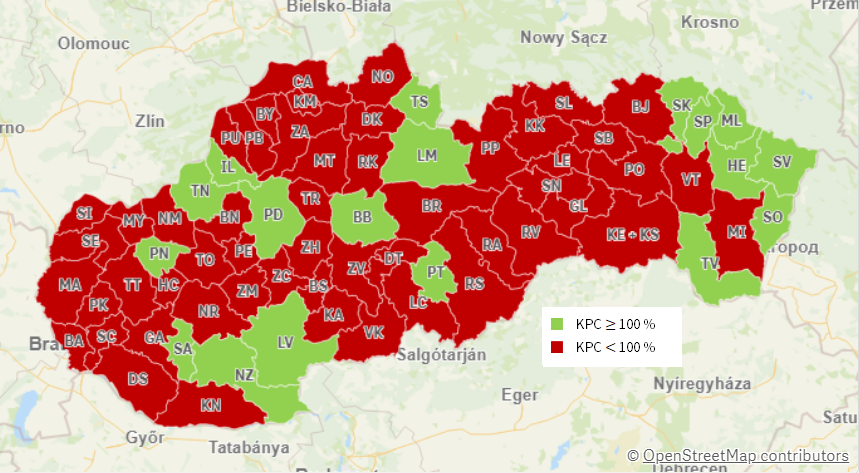 Mapa č. 6   Mapa kapacitnej priepustnosti siete VLDD podľa % naplnenosti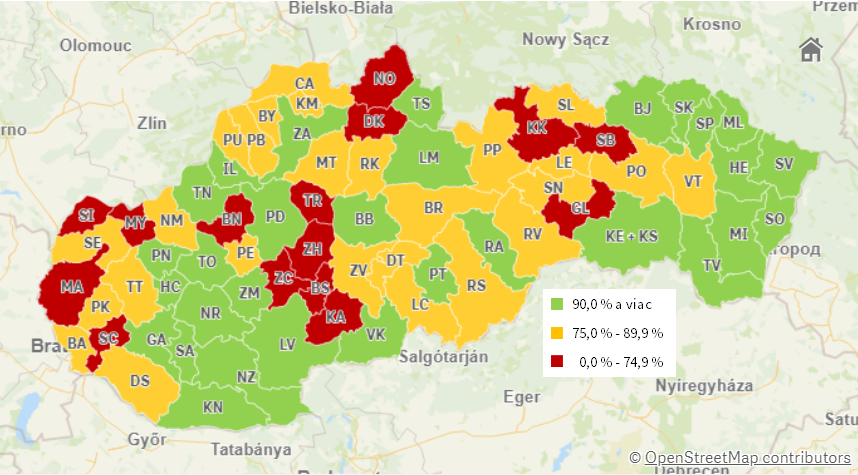 KLASIFIKÁCIA OKRESOV SIETE VASKlasifikácia okresov siete VAS bola vyhodnotená na základe troch kritérií:geografická dostupnosť (GEO)počet obyvateľov okresu, ktorí majú k najbližšiemu miestu poskytovania VLD/VLDD čas dojazdu viac ako 25 minút,demografická štruktúra lekárov (DEMO)% LM obsadených lekármi vo veku 63 rokov a viac vo VLD/VLDD v okrese,kapacitná priepustnosť (KPC)% naplnenosti siete VLD/VLDD vo vzťahu k potrebe v okrese,Výsledné skóre pre definovanie stupňa ohrozenia z pohľadu zabezpečenia ZS vo VLD/VLDD v každom okrese bolo definované ako súčet počtu priradených bodov za jednotlivé kritériá klasifikácie okresov siete VLD/VLDD podľa metodiky klasifikácie okresov siete VAS. Platí, že čím vyššie je skóre, tým je viac ohrozené zabezpečenie ZS vo VLD/VLDD v danom okrese. Jednotlivé úrovne zabezpečenia zodpovedajú nasledovným rozsahom bodov:zabezpečený okres (zelená) = 0 – 1 bod,rizikový okres (oranžová) = 2 – 4 bodov,rizikovo nedostatkový okres (červená) = 5 – 7 bodov,kriticky nedostatkový okres   (čierna) = 8 – 10 bodov.Klasifikácia okresov siete VLDNa základe posúdenia kritérií klasifikácie okresov boli pre okresy stanovené stupne ohrozenia. Klasifikáciu okresov siete VLD znázorňuje mapa klasifikácie okresov siete VLD (mapa č. 7). Výsledky klasifikácie okresov siete VLD spolu s vyhodnotením kritérií sú uvedené v prílohe č. 6.Mapa č. 7  Mapa klasifikácie okresov siete VLD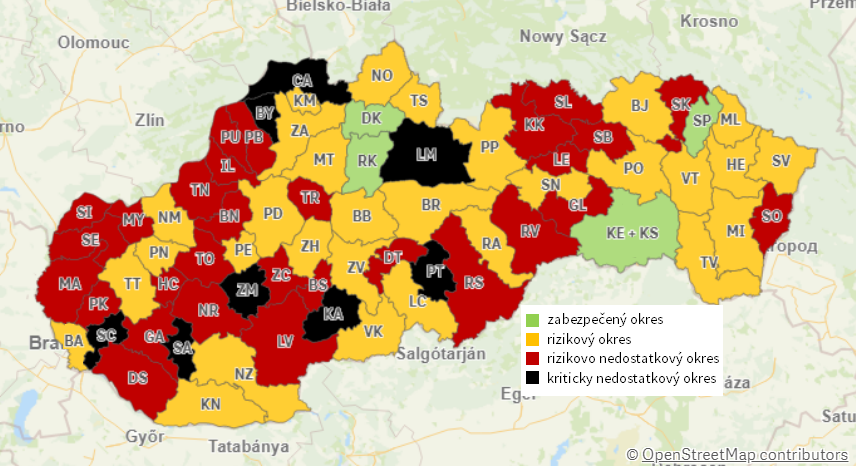 Klasifikácia okresov siete VLDDNa základe posúdenia kritérií klasifikácie okresov boli pre okresy stanovené stupne ohrozenia. Klasifikáciu okresov siete VLDD znázorňuje mapa klasifikácie okresov siete VLDD (mapa č. 8). Výsledky klasifikácie okresov siete VLDD spolu s vyhodnotením kritérií sú uvedené v prílohe č. 7.Mapa č. 8  Mapa klasifikácie okresov siete VLDD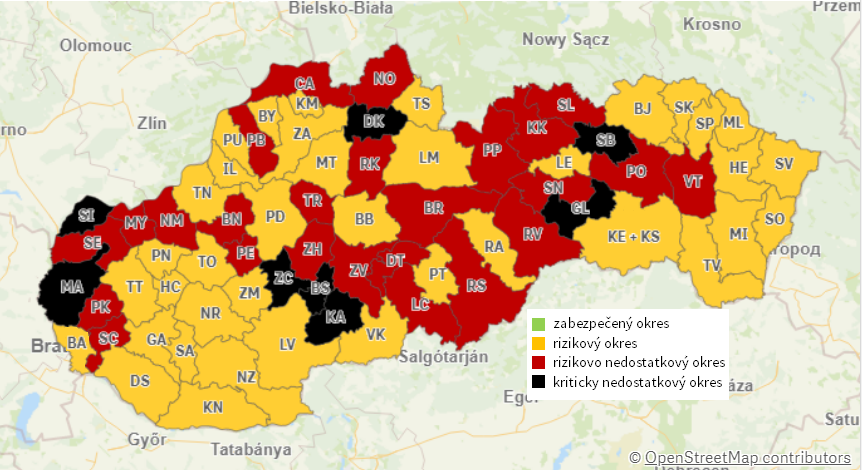 Príloha č. 1   Štruktúra siete VLD na úrovni okresov SRPríloha č. 2   Štruktúra siete VLDD na úrovni okresov SRPríloha č. 3   Počet poistencov a kapitantov vo VLD/VLDD na úrovni okresov SRPríloha č. 4   Kapacitná priepustnosť siete VLD/VLDDPríloha č. 5   Migrácia vo VLD/VLDDPríloha č. 6  Klasifikácia okresov siete VLDPríloha č. 7   Klasifikácie okresov siete VLDDKraj# PZS# AMB# lekárov# LM# obcí s AMBBanskobystrický237300326253,41110Bratislavský252327461310,3039Košický294365434332,5494Nitriansky249301329258,49130Prešovský276335378298,55101Trenčiansky215249267224,8976Trnavský208236268216,0789Žilinský241276322262,2478Slovenská republika1 9402 3892 7202 156,49717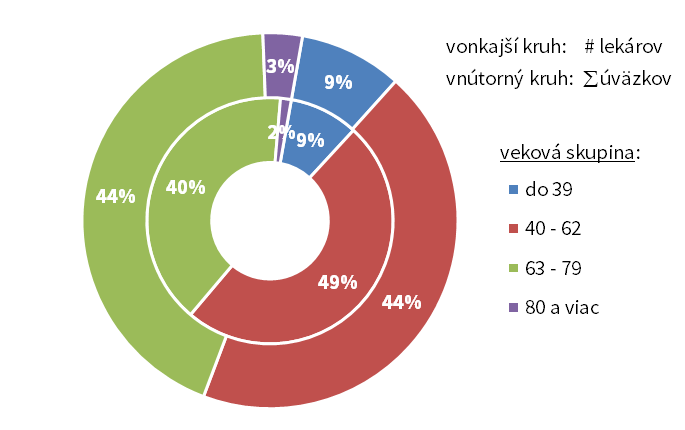 Kraj# POI# KAP% kapit.
POIBanskobystrický449 576420 85993,6%Bratislavský512 925525 607102,5%Košický531 103487 72991,8%Nitriansky501 098476 59495,1%Prešovský530 228488 55392,1%Trenčiansky427 397393 36792,0%Trnavský419 095384 77991,8%Žilinský488 247462 77494,8%N/A67 896-0,0%Slovenská republika3 927 5653 640 26292,7%Interval dostupnosti# obyv.% podieldo 25 min.4 185 280100,0 %26 a viac min.--Total4 185 280100,0 %KrajPotreba 
(# LM)Kapacita 
(# LM)Rozdiel 
(# LM)Banskobystrický287,1253,4133,7Bratislavský349,6310,3039,3Košický326,3332,54-6,2Nitriansky319,5258,4961,0Prešovský323,4298,5524,9Trenčiansky271,8224,8946,9Trnavský259,1216,0743,0Žilinský302,0262,2439,8N/A32,1-32,1Slovenská republika2 470,92 156,49314,4Kraj# PZS# AMB# lekárov#LM# obcí  s AMBBanskobystrický108127133107,1455Bratislavský123138179137,4531Košický170182207171,4059Nitriansky128155158130,4575Prešovský169192229166,0765Trenčiansky108122135106,5155Trnavský106120122106,5058Žilinský126136163130,8054Slovenská republika1 0311 1721 3091 056,32452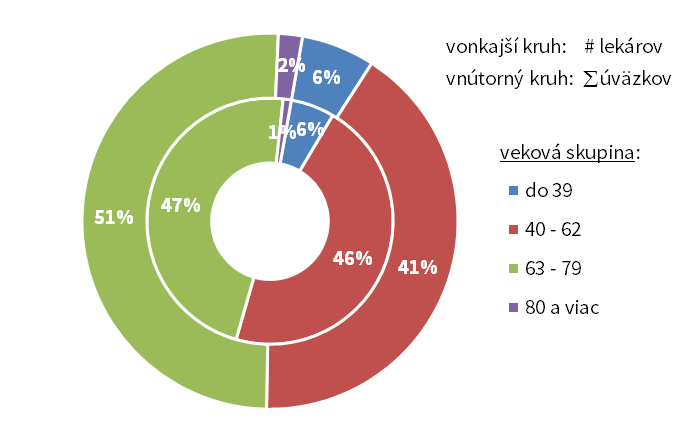 Kraj# POI# KAP% kapit.
POIBanskobystrický135 057130 65196,7%Bratislavský149 699157 205105,0%Košický195 537195 01199,7%Nitriansky134 446135 508100,8%Prešovský209 398211 275100,9%Trenčiansky115 876118 617102,4%Trnavský118 549121 888102,8%Žilinský158 534149 33994,2%N/A16 133-0,0%Slovenská republika1 233 2291 219 49498,9%Interval dostupnosti# obyv.% podieldo 25 min.   1 272 463      99,99 %26 a viac min.               130            0,01 %Total  1 272 593      100,0 %KrajPotreba 
(# LM)Kapacita 
(# LM)Rozdiel 
(# LM)Banskobystrický127,2107,1420,1Bratislavský168,9137,4531,5Košický185,6171,4014,2Nitriansky128,2130,45-2,2Prešovský196,8166,0730,7Trenčiansky109,4106,512,9Trnavský116,2106,509,7Žilinský146,4130,8015,6N/A14,7-14,7Slovenská republika1 193,41 056,32137,1Okres# PZS# AMB# lekárov# LM# obcí 
s AMB VLDBánovce nad Bebravou13131913,144Banská Bystrica47566849,5013Banská Štiavnica6785,821Bardejov24303426,956Bratislava187248393243,531Brezno23293223,5016Bytča10111210,004Čadca24292825,9613Detva13151511,135Dolný Kubín15182216,807Dunajská Streda46475744,1720Galanta34414835,7417Gelnica11151510,5311Hlohovec17182815,714Humenné29314028,066Ilava23262723,105Kežmarok21212420,0611Komárno39474939,9523Košice + Košice - okolie137177233169,5328Krupina7897,106Kysucké Nové Mesto11111712,003Levice42515943,3526Levoča11121411,054Liptovský Mikuláš24243125,204Lučenec26323828,719Malacky25323323,3518Martin44506042,4810Medzilaborce6765,503Michalovce51577048,3912Myjava1011109,644Námestovo17182217,769Nitra61718962,9024Nové Mesto nad Váhom27333327,4917Nové Zámky57716955,9429Partizánske20202119,337Pezinok22233522,219Piešťany29303129,108Poltár81196,258Poprad43485640,2412Považská Bystrica19202420,735Prešov637610673,1317Prievidza51586554,0715Púchov17192016,733Revúca17212016,688Rimavská Sobota28333528,1814Rožňava20252520,5112Ružomberok21242722,808Sabinov16182417,238Senec22242821,2111Senica19252620,1112Skalica15171615,398Snina11151413,215Sobrance89157,964Spišská Nová Ves35364436,259Stará Ľubovňa15212216,3411Stropkov8997,962Svidník10121811,343Šaľa16192115,629Topoľčany28293728,1013Trebišov41465139,3718Trenčín41495140,6616Trnava52587155,8520Turčianske Teplice6886,125Tvrdošín13131412,915Veľký Krtíš18232518,9512Vranov nad Topľou28353827,4813Zlaté Moravce13131712,636Zvolen27325129,858Žarnovica1214169,206Žiar nad Hronom16192618,544Žilina63709070,2110Slovenská republika1 9402 3892 7202 156,49717Okres# PZS# AMB# lekárov# LM# obcí 
s AMB VLDBánovce nad Bebravou5585,202Banská Bystrica21243321,985Banská Štiavnica2221,911Bardejov15182316,876Bratislava839013797,591Brezno1012149,768Bytča6666,003Čadca14161614,608Detva5554,572Dolný Kubín6675,902Dunajská Streda19202521,3313Galanta19222318,3013Gelnica5665,005Hlohovec89119,064Humenné18192315,284Ilava11111411,914Kežmarok12141511,369Komárno20232017,0214Košice + Košice - okolie78819682,0818Krupina2222,001Kysucké Nové Mesto6686,002Levice21272822,3711Levoča810107,173Liptovský Mikuláš15162315,404Lučenec11131612,064Malacky14191512,0413Martin13151715,415Medzilaborce3332,471Michalovce24252622,379Myjava4473,032Námestovo12142012,708Nitra35384235,6416Nové Mesto nad Váhom1114149,899Nové Zámky23303525,0417Partizánske7987,005Pezinok11111511,755Piešťany16171614,836Poltár4662,774Poprad18232317,808Považská Bystrica11141310,404Prešov34375633,359Prievidza28323628,5013Púchov8887,903Revúca91099,005Rimavská Sobota15181914,8010Rožňava11131311,007Ružomberok1012119,998Sabinov13131912,806Senec17182216,0712Senica1213139,377Skalica1112138,616Snina911107,074Sobrance5664,752Spišská Nová Ves21222521,039Stará Ľubovňa12131712,847Stropkov4454,501Svidník911159,122Šaľa11111611,425Topoľčany12151411,807Trebišov26293625,179Trenčín23252922,6813Trnava27272825,009Turčianske Teplice2222,001Tvrdošín9101310,104Veľký Krtíš8987,105Vranov nad Topľou15161815,445Zlaté Moravce81187,165Zvolen13151411,905Žarnovica3343,252Žiar nad Hronom7886,043Žilina33334032,709Slovenská republika1 0311 1721 3091 056,32452OkresVLDVLDVLDVLDDVLDDVLDDOkresOkres# POI# KAP% kapit.
POI# POI# KAP% kapit.
POIBánovce nad Bebravou26 91923 30586,6%7 5917 40497,5%Banská Bystrica81 25881 273100,0%21 22122 539106,2%Banská Štiavnica11 49910 50591,4%3 2913 479105,7%Bardejov49 43642 38485,7%18 78819 497103,8%Bratislava339 960392 225115,4%88 188110 054124,8%Brezno43 21938 14888,3%12 72211 66191,7%Bytča21 89117 53380,1%7 5367 21795,8%Čadca59 23753 67990,6%19 70414 63374,3%Detva23 03716 94173,5%6 3075 63989,4%Dolný Kubín27 31125 59193,7%9 2198 53892,6%Dunajská Streda92 25381 49388,3%26 09922 90287,8%Galanta71 24265 58492,1%19 57219 06497,4%Gelnica20 21416 56682,0%9 4538 67691,8%Hlohovec32 86726 92681,9%9 26010 848117,1%Humenné41 56036 78388,5%12 29613 654111,0%Ilava43 13842 91799,5%11 60111 58699,9%Kežmarok43 22238 60989,3%23 87219 99383,8%Komárno73 52067 51391,8%19 09417 54591,9%Košice + Košice - okolie251 807237 79294,4%84 66290 980107,5%Krupina15 49713 79789,0%4 9714 32487,0%Kysucké Nové Mesto23 64422 22094,0%7 4227 12296,0%Levice81 98880 53498,2%22 30721 66697,1%Levoča21 43320 97397,9%8 5398 36397,9%Liptovský Mikuláš55 21248 68988,2%15 69714 72793,8%Lučenec49 32046 83195,0%15 75914 84894,2%Malacky55 80046 61583,5%18 56914 69779,1%Martin69 69766 42495,3%19 47018 87496,9%Medzilaborce8 6276 92980,3%2 5382 835111,7%Michalovce71 99664 81490,0%26 84726 81999,9%Myjava17 81417 23896,8%4 2664 551106,7%Námestovo39 20136 80793,9%19 44318 75496,5%Nitra122 372120 98898,9%34 35039 722115,6%Nové Mesto nad Váhom48 14145 21293,9%13 16012 61595,9%Nové Zámky101 89195 56993,8%26 09126 656102,2%Partizánske33 43633 13699,1%8 6769 142105,4%Pezinok48 60345 28393,2%16 10015 50996,3%Piešťany46 97842 73691,0%12 49215 658125,3%Poltár13 32512 65795,0%3 7352 94078,7%Poprad70 97471 808101,2%24 58723 66296,2%Považská Bystrica44 90938 52085,8%12 60414 272113,2%Prešov116 136110 82795,4%43 90944 760101,9%Prievidza97 42587 68290,0%24 92624 76999,4%Púchov32 37630 14093,1%9 5509 868103,3%Revúca25 94326 176100,9%9 90710 439105,4%Rimavská Sobota54 37548 12788,5%20 88018 51888,7%Rožňava40 91335 80187,5%14 49014 02496,8%Ružomberok41 24637 90791,9%12 54513 730109,4%Sabinov37 89432 04684,6%19 53618 98297,2%Senec68 56341 48460,5%26 84316 94563,1%Senica44 02040 50092,0%12 8839 78075,9%Skalica33 56832 36696,4%10 09811 738116,2%Snina22 91921 59194,2%6 6866 48997,1%Sobrance15 30311 91377,9%5 1555 03897,7%Spišská Nová Ves62 24759 79296,1%28 49724 57186,2%Stará Ľubovňa32 83029 23689,1%15 26817 774116,4%Stropkov13 21212 59195,3%4 4704 510100,9%Svidník22 08120 62193,4%7 3478 969122,1%Šaľa38 18135 76893,7%10 51610 05795,6%Topoľčany52 41951 28697,8%13 73612 24389,1%Trebišov68 62661 05189,0%26 43624 90394,2%Trenčín83 24175 21790,4%23 50424 410103,9%Trnava98 16995 17496,9%28 14731 898113,3%Turčianske Teplice12 06611 82098,0%3 1772 69184,7%Tvrdošín21 62323 059106,6%8 2768 568103,5%Veľký Krtíš30 22127 45290,8%8 4217 27186,3%Vranov nad Topľou49 90744 15588,5%21 56521 787101,0%Zlaté Moravce30 72824 93681,2%8 3537 61991,2%Zvolen51 35250 14497,6%14 17615 851111,8%Žarnovica18 65216 96891,0%5 1214 38885,7%Žiar nad Hronom31 88231 84099,9%8 5508 754102,4%Žilina117 121119 045101,6%36 04734 48595,7%N/A67 896--16 133--Slovenská republika3 927 5653 640 26292,7%1 233 2291 219 49498,9%OkresVLDVLDVLDVLDDVLDDVLDDOkresOkresKapacita
(# LM)Potreba
(# LM)KPCKapacita
(# LM)Potreba
(# LM)KPCBánovce nad Bebravou13,1416,977,8%5,207,074,3%Banská Bystrica49,5053,492,7%21,9821,1104,2%Banská Štiavnica5,827,182,0%1,913,259,7%Bardejov26,9530,388,9%16,8717,596,4%Bratislava243,53248,698,0%97,59109,189,5%Brezno23,5027,585,5%9,7611,684,1%Bytča9,0013,069,2%6,006,987,0%Čadca25,9635,273,8%14,6017,882,0%Detva11,1314,676,2%4,575,878,8%Dolný Kubín16,8016,6101,2%5,908,569,4%Dunajská Streda44,1755,779,3%21,3324,387,8%Galanta35,7443,482,4%18,3018,698,4%Gelnica10,5312,484,9%5,008,956,2%Hlohovec15,7120,377,4%9,069,595,4%Humenné28,0625,0112,2%15,2811,0138,9%Ilava23,1027,883,1%11,9110,8110,3%Kežmarok20,0624,581,9%11,3622,550,5%Komárno39,9546,885,4%17,0217,398,4%Košice + Košice - okolie169,53154,8109,5%82,0883,897,9%Krupina7,109,574,7%2,004,643,5%Kysucké Nové Mesto12,0014,284,5%6,006,888,2%Levice43,3553,780,7%22,3720,3110,2%Levoča11,0513,482,5%7,178,188,5%Liptovský Mikuláš25,2034,972,2%15,4013,8111,6%Lučenec28,7131,391,7%12,0614,483,8%Malacky23,3533,170,5%12,0417,768,0%Martin42,4843,996,8%15,4118,185,1%Medzilaborce5,505,0110,0%2,472,4102,9%Michalovce48,3943,7110,7%22,3724,790,6%Myjava9,6412,080,3%3,034,173,9%Námestovo17,7621,881,5%12,7018,070,6%Nitra62,9077,880,8%35,6436,298,5%Nové Mesto nad Váhom27,4930,789,5%9,8912,281,1%Nové Zámky55,9464,986,2%25,0424,5102,2%Partizánske19,3322,386,7%7,008,582,4%Pezinok22,2129,076,6%11,7515,575,8%Piešťany29,1030,196,7%14,8311,6127,8%Poltár6,258,771,8%2,772,6106,5%Poprad40,2446,486,7%17,8022,878,1%Považská Bystrica20,7327,675,1%10,4012,682,5%Prešov73,1371,2102,7%33,3541,780,0%Prievidza54,0762,187,1%28,5022,5126,7%Púchov16,7319,884,5%7,909,285,9%Revúca16,6817,098,1%9,0010,090,0%Rimavská Sobota28,1833,284,9%14,8019,277,1%Rožňava20,5125,381,1%11,0013,482,1%Ružomberok22,8025,689,1%9,9912,281,9%Sabinov17,2322,078,3%12,8018,369,9%Senec21,2138,954,5%16,0726,660,4%Senica20,1127,174,2%9,3711,978,7%Skalica15,3921,172,9%8,6111,574,9%Snina13,2114,392,4%7,075,9119,8%Sobrance7,969,682,9%4,754,7101,1%Spišská Nová Ves36,2538,693,9%21,0326,479,7%Stará Ľubovňa16,3419,484,2%12,8415,980,8%Stropkov7,968,395,9%4,504,1109,8%Svidník11,3413,782,8%9,126,7136,1%Šaľa15,6223,666,2%11,429,6119,0%Topoľčany28,1033,484,1%11,8012,594,4%Trebišov39,3741,994,0%25,1723,7106,2%Trenčín40,6652,677,3%22,6822,5100,8%Trnava55,8561,491,0%25,0028,886,8%Turčianske Teplice6,128,076,5%2,002,969,0%Tvrdošín12,9114,390,3%10,107,6132,9%Veľký Krtíš18,9518,9100,3%7,107,693,4%Vranov nad Topľou27,4829,991,9%15,4419,977,6%Zlaté Moravce12,6319,365,4%7,167,891,8%Zvolen29,8532,891,0%11,9014,283,8%Žarnovica9,2011,878,0%3,254,769,1%Žiar nad Hronom18,5421,387,0%6,048,273,7%Žilina71,2174,595,6%32,7033,896,7%N/A-32,1--14,7-Slovenská republika2 156,492 471-1 056,321 193-OkresVLDVLDVLDVLDDVLDDVLDDOkresOkresMIGØ PKAP/LMMIG
zohľadnenáMIGØ PKAP/LM MIG
zohľadnenáBánovce nad Bebravou-8,5%1 9000,0%-0,6%1 5000,0%Banská Bystrica3,9%1 7003,9%5,3%1 1005,3%Banská Štiavnica-2,3%1 9000,0%6,1%1 8006,1%Bardejov-6,2%1 7000,0%1,2%1 1001,2%Bratislava17,8%1 60017,8%25,6%1 20025,6%Brezno-4,1%1 8000,0%-7,3%1 2000,0%Bytča-13,2%2 0000,0%-2,2%1 2000,0%Čadca-5,0%2 1000,0%-18,0%1 1000,0%Detva-21,5%1 6000,0%-10,2%1 3000,0%Dolný Kubín-1,8%1 6000,0%-8,8%1 4000,0%Dunajská Streda-5,6%1 9000,0%-9,0%1 1000,0%Galanta-4,0%1 9000,0%2,8%1 1002,8%Gelnica-8,7%1 7000,0%-8,6%1 8000,0%Hlohovec-12,4%1 8000,0%11,4%1 20011,4%Humenné-4,2%1 400-4,2%7,7%9000,0%Ilava3,1%1 9003,1%1,2%1 0000,0%Kežmarok-4,7%1 9000,0%-12,0%1 9000,0%Komárno-2,8%1 8000,0%-5,8%1 1000,0%Košice + Košice - okolie1,7%1 5000,0%6,2%1 1006,2%Krupina-5,2%2 0000,0%-14,2%2 2000,0%Kysucké Nové Mesto-3,1%1 8000,0%-5,5%1 2000,0%Levice4,1%2 0004,1%0,8%1 0000,0%Levoča3,8%1 9003,8%2,8%1 2002,8%Liptovský Mikuláš-6,1%2 1000,0%-4,8%1 000-4,8%Lučenec1,6%1 7001,6%-0,2%1 3000,0%Malacky-8,0%2 1000,0%-18,9%1 3000,0%Martin-1,2%1 6000,0%-1,4%1 3000,0%Medzilaborce-11,8%1 500-11,8%5,9%1 1005,9%Michalovce-0,6%1 400-0,6%1,1%1 2001,1%Myjava3,5%2 0003,5%3,6%1 5003,6%Námestovo-1,8%1 9000,0%-1,8%1 5000,0%Nitra3,0%2 0003,0%12,3%1 10012,3%Nové Mesto nad Váhom-1,6%1 8000,0%-3,0%1 3000,0%Nové Zámky-0,4%1 9000,0%3,0%1 1003,0%Partizánske4,1%1 8004,1%6,0%1 3006,0%Pezinok-1,7%2 1000,0%-2,5%1 4000,0%Piešťany-1,9%1 6000,0%19,0%1 0000,0%Poltár2,3%2 2002,3%-24,2%1 000-24,2%Poprad6,0%1 8006,0%0,2%1 4000,2%Považská Bystrica-7,2%2 0000,0%7,3%1 3007,3%Prešov0,6%1 6000,6%1,1%1 4001,1%Prievidza-2,5%1 8000,0%-1,5%900-1,5%Púchov-3,6%1 8000,0%3,9%1 3003,9%Revúca7,4%1 6007,4%10,8%1 20010,8%Rimavská Sobota-4,6%1 8000,0%-7,8%1 3000,0%Rožňava-4,0%1 9000,0%-1,0%1 3000,0%Ružomberok-1,9%1 8000,0%5,4%1 3005,4%Sabinov-9,0%1 9000,0%-2,0%1 5000,0%Senec-32,7%2 0000,0%-32,7%1 2000,0%Senica-4,5%2 1000,0%-22,4%1 1000,0%Skalica2,3%2 2002,3%22,9%1 50022,9%Snina-0,3%1 7000,0%-0,8%900-0,8%Sobrance-8,9%1 7000,0%-1,8%1 1000,0%Spišská Nová Ves2,7%1 7002,7%-6,9%1 3000,0%Stará Ľubovňa-3,2%1 8000,0%11,8%1 40011,8%Stropkov1,9%1 7001,9%2,0%1 0000,0%Svidník0,5%1 9000,5%14,9%9000,0%Šaľa-0,6%2 4000,0%-1,1%900-1,1%Topoľčany1,9%1 9001,9%-6,9%1 1000,0%Trebišov-2,9%1 7000,0%-2,2%1 000-2,2%Trenčín-5,2%2 0000,0%2,3%1 1002,3%Trnava2,4%1 8002,4%7,8%1 3007,8%Turčianske Teplice3,4%2 1003,4%-12,8%1 4000,0%Tvrdošín11,5%1 80011,5%7,5%9000,0%Veľký Krtíš-2,8%1 6000,0%-10,9%1 1000,0%Vranov nad Topľou-3,7%1 7000,0%0,0%1 4000,0%Zlaté Moravce-14,4%2 1000,0%-11,1%1 1000,0%Zvolen1,9%1 8001,9%8,4%1 3008,4%Žarnovica-5,8%1 9000,0%-7,5%1 5000,0%Žiar nad Hronom4,5%1 8004,5%3,5%1 5003,5%Žilina4,6%1 7004,6%-1,5%1 1000,0%Okres# obyv. GEO# bod. GEO  % 
DEMO# bod. DEMO% 
KPC# bod. 
KPC∑  
bodovStupeň
ohrozenia# chýbaj. LMBánovce nad Bebravou0054,8%277,8%4634Banská Bystrica0055,6%292,7%1324Banská Štiavnica0050,0%282,0%4631Bardejov0030,8%188,9%1223Bratislava0035,9%298,0%0225Brezno0053,1%285,5%1324Bytča0044,4%269,2%6844Čadca0057,6%273,8%6849Detva0051,2%276,2%4633Dolný Kubín0032,7%1101,2%0110Dunajská Streda0034,0%179,3%45311Galanta0033,4%182,4%4538Gelnica0037,0%284,9%4632Hlohovec0035,3%277,4%4635Humenné0050,3%2112,2%0220Ilava0050,2%283,1%4635Kežmarok0045,2%281,9%4634Komárno0046,5%285,4%1327Košice + Košice - okolie0031,2%1109,5%0110Krupina0057,7%274,7%6842Kysucké Nové Mesto0016,7%084,5%4422Levice0030,5%180,7%45310Levoča0031,7%182,5%4532Liptovský Mikuláš0036,1%272,2%68410Lučenec0060,8%291,7%1323Malacky0031,9%170,5%67310Martin0048,0%296,8%0221Medzilaborce0063,6%2110,0%0220Michalovce0054,4%2110,7%0220Myjava0041,5%280,3%4632Námestovo0022,5%081,5%4424Nitra0031,0%180,8%45315Nové Mesto nad Váhom0030,9%189,5%1223Nové Zámky0052,2%286,2%1329Partizánske0065,7%286,7%1323Pezinok0031,3%176,6%4537Piešťany0055,3%296,7%0221Poltár0041,8%271,8%6842Poprad0035,6%286,7%1326Považská Bystrica0057,9%275,1%4637Prešov0043,1%2102,7%0220Prievidza0045,1%287,1%1328Púchov0025,1%184,5%4533Revúca0036,9%298,1%0220Rimavská Sobota0050,4%284,9%4635Rožňava0056,1%281,1%4635Ružomberok0019,7%089,1%1113Sabinov0050,5%278,3%4635Senec0038,3%254,5%68418Senica0031,3%174,2%6737Skalica0028,5%172,9%6736Snina0054,6%292,4%1321Sobrance0062,3%282,9%4632Spišská Nová Ves0049,7%293,9%1322Stará Ľubovňa0056,5%284,2%4633Stropkov0025,1%195,9%0110Svidník0065,3%282,8%4632Šaľa0042,6%266,2%6848Topoľčany0068,0%284,1%4635Trebišov0039,5%294,0%1322Trenčín0051,5%277,3%46312Trnava0041,0%291,0%1325Turčianske Teplice0042,5%276,5%4632Tvrdošín0045,8%290,3%1321Veľký Krtíš0061,5%2100,3%0220Vranov nad Topľou0042,0%291,9%1322Zlaté Moravce0064,9%265,4%6847Zvolen0036,2%291,0%1323Žarnovica0030,8%178,0%4533Žiar nad Hronom0027,0%187,0%1223Žilina0035,3%295,6%0223Okres# obyv. GEO# bod. GEO  % 
DEMO# bod. DEMO% 
KPC# bod. 
KPC∑  
bodovStupeň
ohrozenia# chýbaj. LMBánovce nad Bebravou0026,9%174,3%6732Banská Bystrica0042,2%2104,2%0220Banská Štiavnica0047,6%259,7%6841Bardejov0056,3%296,4%0221Bratislava0043,8%289,5%13211Brezno0062,5%284,1%4632Bytča0066,7%287,0%1321Čadca0051,4%282,0%4633Detva0043,8%278,8%4631Dolný Kubín0035,6%269,4%6843Dunajská Streda0048,0%287,8%1323Galanta0071,1%298,4%0220Gelnica0060,0%256,2%6844Hlohovec0072,3%295,4%0220Humenné130043,2%2138,9%0220Ilava0050,4%2110,3%0220Kežmarok0026,4%150,5%67311Komárno0063,5%298,4%0220Košice + Košice - okolie0046,8%297,9%0222Krupina0050,0%243,5%6843Kysucké Nové Mesto0066,7%288,2%1321Levice0039,4%2110,2%0220Levoča0041,8%288,5%1321Liptovský Mikuláš0045,5%2111,6%0220Lučenec0045,0%283,8%4632Malacky0058,1%268,0%6846Martin0061,1%285,1%1323Medzilaborce0081,0%2102,9%0220Michalovce0066,2%290,6%1322Myjava000,0%073,9%6631Námestovo0029,1%170,6%6735Nitra0058,6%298,5%0221Nové Mesto nad Váhom0043,1%281,1%4632Nové Zámky0049,9%2102,2%0220Partizánske0042,9%282,4%4631Pezinok0034,0%175,8%4534Piešťany0093,2%2127,8%0220Poltár0036,1%2106,5%0220Poprad0040,4%278,1%4635Považská Bystrica0048,1%282,5%4632Prešov0032,4%180,0%4538Prievidza0051,4%2126,7%0220Púchov0050,6%285,9%1321Revúca0044,4%290,0%1321Rimavská Sobota0048,0%277,1%4634Rožňava0045,5%282,1%4632Ružomberok0030,0%181,9%4532Sabinov0039,1%269,9%6845Senec0029,2%160,4%67310Senica0065,4%278,7%4632Skalica0040,0%274,9%6843Snina0047,7%2119,8%0220Sobrance0042,1%2101,1%0220Spišská Nová Ves0040,6%279,7%4635Stará Ľubovňa0050,6%280,8%4633Stropkov0055,6%2109,8%0220Svidník0055,9%2136,1%0220Šaľa0053,4%2119,0%0220Topoľčany0044,9%294,4%1321Trebišov0050,2%2106,2%0220Trenčín0064,3%2100,8%0220Trnava0060,7%286,8%1324Turčianske Teplice000,0%069,0%6631Tvrdošín0049,5%2132,9%0220Veľký Krtíš0070,4%293,4%1320Vranov nad Topľou0035,2%277,6%4634Zlaté Moravce0055,9%291,8%1321Zvolen0050,4%283,8%4632Žarnovica0038,5%269,1%6841Žiar nad Hronom0020,5%073,7%6632Žilina0036,7%296,7%0221